Look for the control point number on your map.Find the control point.Look at the ____ letter on the marker. Write the letter next to the clue.Look carefully at the clue and fill in the missing letters to identify the city. (You could use your atlas to help you.)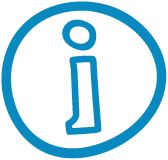 ControlPointLetterClueFill in the missing letters……I am a large city midway between Liverpool and London._ i  _  _  _  _  g  _  _  _I am a Welsh city to the west of Bristol._   _   _  d  _   _   _I am a city to the west of Edinburgh._  l  _  _  _  o  _  I am a city on the east coast of England which the River Tyne flows through._  _  w  _  _  _  _  _ eI am a city in Northern Ireland, to the south of Lough Neagh.N _ _ _ yI am a city on the south coast of England, to the south-west of Exeter. _  _  y  _  _  u  _  _